EVROPA poloha a vymezení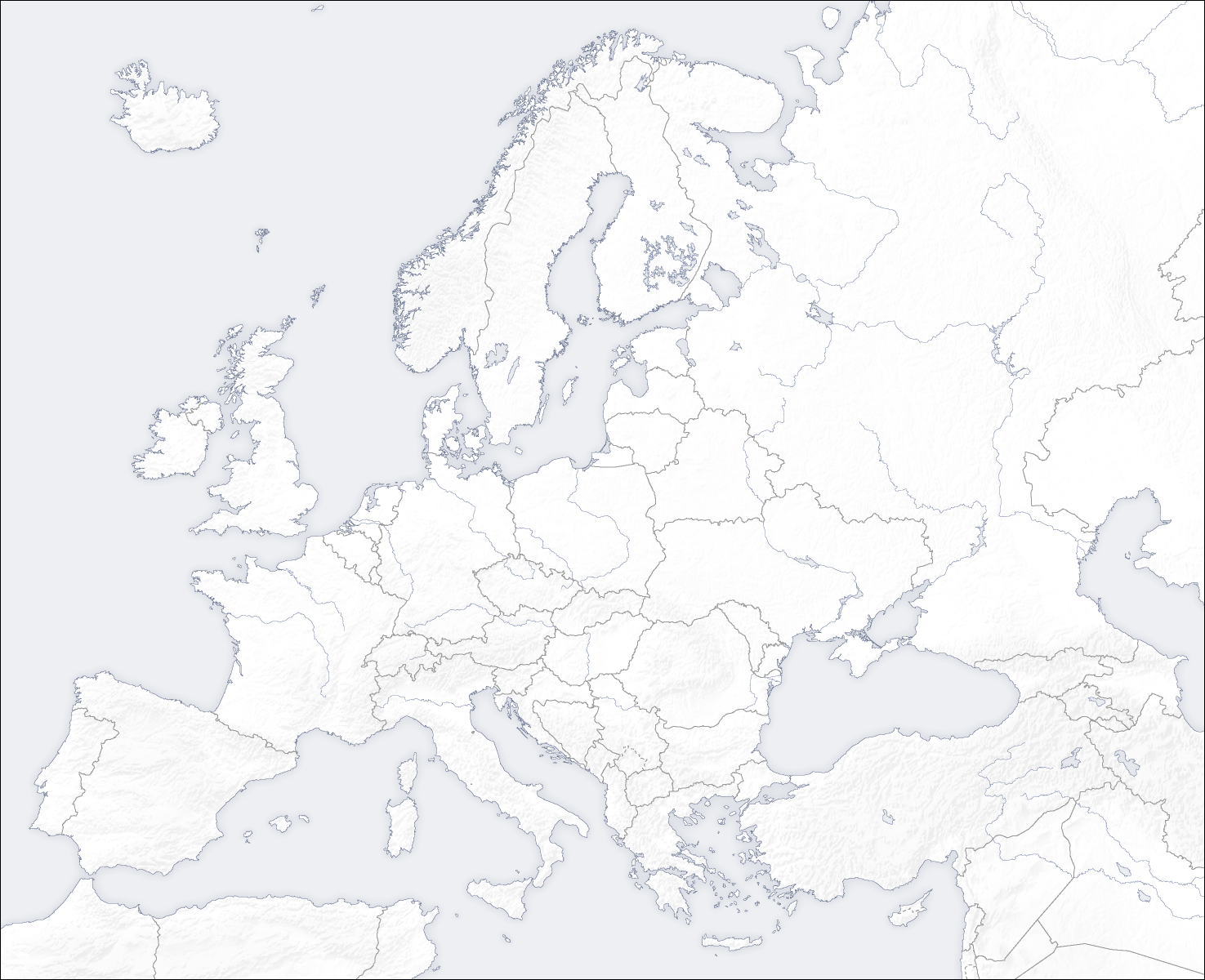 Legenda:
							           sever	    nultý poledník		    hranice Evropy a Asie		     západ				 východ                          nejzazší bod								             jih   Evropa se rozkládá na …………………………………..,    ……………………………………………… a ……………………………………… polokouli.